PUBLIC NOTICELOWER NINTH WARD ECONOMIC DEVELOPMENT DISTRICTBOARD MEETING MINUTESWednesday, June 28, 2023, at 5:30 PM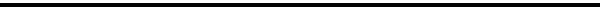 The Lower Ninth Ward Economic Development District Meeting is scheduled for Wednesday, June 28, 2023, at 5:30 PM at Andrew P. Sanchez Multi-Service Center located at 1616 Fats Domino Ave, New Orleans, LA 70117. Join Zoom Meeting Link:   https://us06web.zoom.us/j/85247744867?pwd=R1FqcUJFeU9CTVdUa0hYK293azFUdz09Minutes Prepared by: William Waiters, L9EDD Secretary Call to Order at 6:10 PMThe meeting was called to order by Keisha Henry.Roll Call.L9EDD Board members present: Willie Calhoun, Keisha Henry, Otis Tucker, Bill Waiters, Stephen Mosgrove, Yvonne Martin, Jean Morris, and Randolph Davis L9EDD Board members not present: Leona Tate and Kendall Parker Adopt Agenda for Board MeetingRandolph Davis made a motion to adopt the agenda. Otis Tucker seconded the motion.4. Approve Minutes for Board MeetingRev. Willie Calhoun made a motion to approve the minutes from the previous meeting. Otis Tucker seconded themotion.Chairman Report CEA Projects/ProgramsMs. Henry will follow up with Trewise to include all changes made to the strategic plan. CEA for 2024 should be submitted by according to chairperson. Greer Mendy agreed to review current MOU's and future documents for a fee of $3,500.00, motion by Martin, 2nd by Davis to accept the agreement from Greer Mindy, also to inquire if Ad Hoc services would be covered by this agreement, motion carried. A motion by Morris and 2nd by Martin to pay the CPA(Charles Webb)$ 1,500.00 to complete all quarterly reports, motion carried. The Catch Basin program was placed on hold until CSED could furnish a letter of approval from the City, Martin, Mosgrove, Tucker, Davis, voted No, Morris and Waiters voted Yes, not to fund if approval not received in 30 days, a letter will be sent to CSED informing them to get a letter of approval, motion carried. The Financial report was given by Finance chairperson Calhoun, a possible difference of $ 20,000.00 was discovered, motion by Martin, 2nd by Tucker that the finance committee and resolve the problem before filing the Annual report, motion carried. A motion by Morris and 2nd by Tucker to fund the Yard sign program $2,000.00, motion carried, Universal Printing if price is higher than $2,500.00 must get board approval amended motion carried. A motion by Tucker, 2nd by Mosgrove that $2,500.00 to be paid to print the Directory, motion carried. A motion by Morris 2nd by to fund the Entrepreneurship program $11,300.00, must be vetted motion carried. A motion by Morris 2nd by Davis to fund Youth equipment $ 7,500.00 motion carried. A motion by Tucker 2nd by Martin to fund the Fresh start program $15,000.00 motion carried.  A motion by Martin, 2nd Tucker to fund L9 Festival $5,000.00 motion carried. A motion by Tucker 2nd by Martin to fund Lower 9. Org Elderly repair program $ 13,500.00 motion carried. A motion by Martin 2nd by Tucker to fund the Museums(Teps Center and the House of Dancing Feathers)$ 5,000.00, motion carried. A motion by Morris 2nd by Davis to increase the salary of the Administrative Assistant to $900.00 per month, motion carried. A motion by Tucker 2nd by Morris to allocate $ 7,000.00 for rent (June 2023-2024) motion carried. A motion by Martin, 2nd by Morris to accept the (3) three recommendations from the Capital out lay committee, motion carried. A brief discussion concerning A Splash park in L9, the Dollar Tree will open July 6. A motion by Morris 2nd by Davis Adjournment: The meeting adjourned at 8:25 PMLower Ninth Ward Economic Development CommissionersFOR MORE INFORMATION PLEASE CONTACT:khenry@lowerninenola.comAppointing Entity Title/NameCommissioner AppointedMayor LaToya Cantrell Yvonne MartinMayor LaToya CantrellStephen Mosgrove City Council Oliver Thomas Otis TuckerCity Council Oliver Thomas Kendall ParkerState Representative Candace NewellRandolph DavisState Representative Candace NewellKeisha Henry  State Senator Joe Bouie Jean Morris State Senator Joe BouieBill WaitersLower Ninth Ward Neighborhood Association Leona Tate  Table Connect Group Rev. Willie Calhoun Table Connect Group 